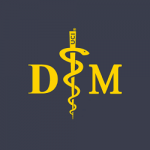 Diversity in Medicine 2017DIM 2017-2018 Coordinator ApplicationDeadline: Wednesday, February 22nd (Week 7) Submit all information in one file to diversityinmedicine.lead@gmail.comI. Personal InformationII. Relevant Extracurricular Activities/LeadershipOn a typed separate sheet of paper please list all extracurricular activities. These activities may be related to volunteering, research, sports, or anything that you feel is relevant to mention. For each activity, please write a short summary of your responsibilities, how long you were involved, and if any awards or achievements were gained. III. ResumeA resume is required and should also include a brief explanation of each activity. (Resumes should be under two pages)III. Essay QuestionsOn a separate sheet of paper, answer the following questions. Please limit your response to 250 words for each question.1.   What do you think you can contribute to the "Diversity in Medicine?”2.   What do you hope to gain from being a coordinator for "Diversity in Medicine?"3.   What are your time commitments (course load, extracurricular, employment) next year? First Name:Last Name: Email: Phone #: Undergraduate Year in 2017-2018:  Year of Graduation: Major(s): Student ID #: